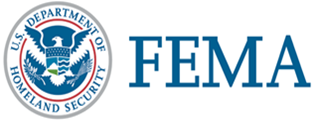 Links to Resources on Disability Inclusive Emergency Management FEMA:FEMA Office of Disability Integration and Coordination  www.fema.gov/about/odic FEMA Getting Real- Promising Practices in Inclusive Emergency Management gettingreal-ii.webcaston.tv/home/homepage.php FEMA Guidance on Planning for Integration of Functional Needs Support Services in General Population Shelters http://www.fema.gov/pdf/about/odic/fnss_guidance.pdf FEMA Personal Assistance Services in Shelters Fact Sheet  http://www.fema.gov/media-library-data/20130726-1858-25045-8226/personal_assistance_services_fact_sheet_rp9580_210.pdf   FEMA Personal Assistance Services Contract FAQ http://www.phe.gov/Preparedness/planning/abc/Pages/pas-faq.aspxAccommodating Individuals With Disabilities in the Provision of Disaster Mass Care, Housing, & Human Services http://www.fema.gov/accommodating-individuals-disabilities-provision-disaster-mass-care-housing-human-services IS-368: Including People With Disabilities & Others With Access & Functional Needs in Disaster Operations https://training.fema.gov/EMIWeb/IS/courseOverview.aspx?code=IS-368 Are You Ready? www.READY.Gov  National Planning Frameworks https://www.fema.gov/national-planning-frameworks DHS:DHS Management Directive on Nondiscrimination for Individuals with Disabilities in DHS-Conducted Programs and Activities http://dhs.gov/sites/default/files/publications/dhs-management-directive-disability-access_0.pdf DHS Rehabilitation Act 40th Anniversary Video http://dhs.gov/video/video-commemorating-40th-anniversary-section-504-rehabilitation-act-1973 DHS Guide to Interacting with People Who Have Disabilities http://dhs.gov/sites/default/files/publications/guide-interacting-with-people-who-have-disabilties_09-26-13.pdf Tips for effectively communicating with protected populations during response and recovery http://www.dhs.gov/publication/tips-effectively-communicating-protected-populations-during-response-and-recoveryDisability.Gov:Disability.Gov Emergency Preparedness Links https://www.disability.gov/?s=&fq=topics_taxonomy:%22Emergency+Preparedness%5E%5E%22 Accessible Social Media http://www.howto.gov/social-media/video/508-compliant-video-guide and http://www.section508.gov/blog/2013-12-05/new-video-multimedia-accessibility-guide DOJ:DOJ www.ada.gov  DOJ Effective Communication http://www.ada.gov/effective-comm.htm DOJ Project Civic Access http://www.ada.gov/civicac.htmDOJ PCA Tool Kit: Chapter 3- General Effective Communication Requirements Under Title II of the ADA http://www.ada.gov/pcatoolkit/chap3toolkit.htmChapter 7- Emergency Management Under Title II of the ADAhttp://www.ada.gov/pcatoolkit/toolkitmain.htm#pcatoolkitch7  ADA Checklist for Emergency Shelters http://www.ada.gov/shleterck.htm   DOJ ADA Guide for Local Governments: Making Community Emergency PreparednessAnd Response Programs Accessible to People with Disabilities http://www.ada.gov/emergencyprep.htmDOJ Statement of Interest, CALIF, et al. v. City of Los Angeles, et al.http://www.ada.gov/briefs/calif_interest_br.pdf Los Angeles Settlement Agreement http://www.dralegal.org/sites/dralegal.org/files/casefiles/settlementagreement_6.pdf DOJ Statement of Interest, BCIL, et al. v. City of NY, et al.http://www.ada.gov/brooklyn-cil-brief.doc New York City Opinion and Orderhttp://www.dralegal.org/sites/dralegal.org/files/casefiles/order_2.pdf DOL:Office of Disability Employment Policy- Emergency Preparedness http://www.dol.gov/odep/topics/EmergencyPreparedness.htm HUD:HUD Guidance on CDBG Compliance with the Rehabilitation Act www.hud.gov/offices/adm/hudclips/notices/cpd/05-09c.docFCC:FCC Guidance on Accessibility of Emergency Information on Televisionhttp://www.fcc.gov/guides/emergency-video-programming-accessibility-persons-hearing-and-visual-disabilities FCC fact sheets on closed captioning and access to emergency information http://www.fcc.gov/cgb/consumerfacts/closedcaption.html  http://www.fcc.gov/cgb/consumerfacts/emergencyvideo.htmlHHS: Centers for Disease Control Disaster Information for People With Chronic Conditions and Disabilities http://www.cdc.gov/ncbddd/disabilityandhealth/emergencypreparedness.html US Access Board:Emergency Transportable Housing http://www.access-board.gov/guidelines-and-standards/buildings-and-sites/emergency-transportable-housing/final-guidelines-for-emergency-transportable-housing National Council on Disability:Emergency Management http://www.ncd.gov/policy/emergency_management Effective Communications for People with Disabilities: Before, During, and After Emergencies http://www.ncd.gov/publications/2014/05272014/ Community:ADA National Network/FEMA Webinar Series: Emergency Management and Preparedness - Inclusion of Persons with Disabilities http://www.adaconferences.org/Emergency/Archives/ Planning for the Whole Community http://terrorism.spcollege.edu/Broadcasts/LRBroadcast0611.aspx First Responder Guide http://terrorism.spcollege.edu/SPAWARAFN/index.html CAL OES Office for Access and Functional Needshttp://www.calema.ca.gov/ChiefofStaff/Pages/Access-and-Functional-Needs.aspx  Disaster Resources for People with Disabilities and Others with Access andFunctional Needs http://www.jik.com/disaster.html Checklist for inclusive emergency management http://www.jik.com/plancklst.pdf Pass it on Center Emergency Management http://www.passitoncenter.org/EmergencyManagement.aspx Portlight Strategies http://www.portlight.org/Institute on Disability at Temple University http://disabilities.temple.edu/programs/eprep/ ADA National Network https://adata.org/topic/emergency-preparedness National Fire Protection Association http://www.nfpa.org/safety-information/for-consumers/populations/people-with-disabilities United Spinal Wheelchair Safety At Home and at Work http://www.unitedspinal.org/pdf/WheelchairFireSafety.pdf International:Disability Inclusive Disaster Risk Reduction Network http://www.didrrn.net/home/  ASB Arbeitet Samariter Bund www.asb.de  CBM www.cbm.org/emergencies   Disability Inclusive Disaster Risk Managementhttp://www.cbm.org/article/downloads/54741/Disability_Inclusive_Disaster_Risk_Management.pdfDisability and Emergency Risk Management for Healthhttp://www.cbm.org/article/downloads/54741/Guidance_Note_on_Disability_and_Emergency_Risk_Management_for_Health.pdf Disaster Reduction - Meet Kazol, 'disaster prepared' http://www.cbm.org/Disaster-Reduction-Meet-Kazol,-disaster-prepared--427283.php Centre for Disability in Development www.cdd.org.bd  Handicap International www.handicap-international.org  Malteser International www.malteser-international.org  Pacific Disability Forum www.pacificdisability.org  South Asian Disability Forum www.sadf.asia   Videos:Shakeout 2014-  Five Videos for People with Access and Functional Needs https://www.youtube.com/playlist?list=PLn6qonhKC3oKFFLM6Hkl-RQJRhpeQzEB5 Autism and First Responders: Seeing Beyond the Smoke http://www.temple.edu/instituteondisabilities/news/topstories/201407/firstResponders201407.shtml Planning for the Whole Community http://terrorism.spcollege.edu/Broadcasts/LRBroadcast0611.aspx  Are You Ready? Emergency Preparedness for Individuals with Disabilities http://disabilities.temple.edu/programs/eprep/webinar2014.shtml Encountering People with Disabilities in Emergency Situationshttp://disabilities.temple.edu/programs/eprep/webinar2013.shtml Preparing Makes Sense for People with Disabilities and Others with Access and Functional Needs http://www.fema.gov/media-library/assets/videos/78827 Hurricanes: CDC public service announcement videos - American Sign Language (ASL)Preparing for a Hurricane http://www.bt.cdc.gov/disasters/hurricanes/psa/preparedness_asl.asp Preparing for Hurricanes: Prescription Medications http://www.bt.cdc.gov/disasters/hurricanes/psa/prescription_asl.asp Evacuating the Area of a Hurricane http://www.bt.cdc.gov/disasters/hurricanes/psa/evacuating_asl.asp Staying Safe in Your Home During a Hurricane http://www.bt.cdc.gov/disasters/hurricanes/psa/safe_home_asl.asp Accessible Emergency Information http://www.accessibleemergencyinfo.com/ 